Problem 33.42A long wire carrying a 5.0 A current perpendicular to the xy-plane intersects the x-axis at . A second, parallel wire carrying a 3.0 A current intersects the x-axis at . 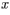 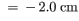 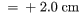 Problem 33.6